Erklärung über den Ausschluss einer Doppelförderung„Gemeinsam unterstützt und versorgt wohnen 2020/2021“ in Baden-WürttembergAntragstellerin bzw. Antragsteller 		Erhalten Sie für das beantragte Projekt Mittel aus einem europäischen Struktur- oder Investitionsfonds oder einem anderen Programm der Europäischen Union, einem Bundesprogramm, einem anderen Landesprogramm, aus sonstigen Mitteln, die nicht im Kosten- und Finanzierungsplan als Einnahme aufgeführt sind oder haben Sie eine weitere Förderung für dieses Projekt beantragt?Ja		Nein		Falls Sie die vorherige Frage mit „Ja“ beantwortet haben, tragen Sie bitte in die untenstehende Tabelle sämtliche Mittel Dritter ein, die voraussichtlich in die Finanzierung Ihres Projekts einfließen werden.Ich erkläre, dasssämtliche in das Projekt einfließende Mittel Dritter in der obenstehenden Liste vollständig aufgeführt sind undkeine Doppelförderung besteht.Datum			Ort____________________________________Unterschrift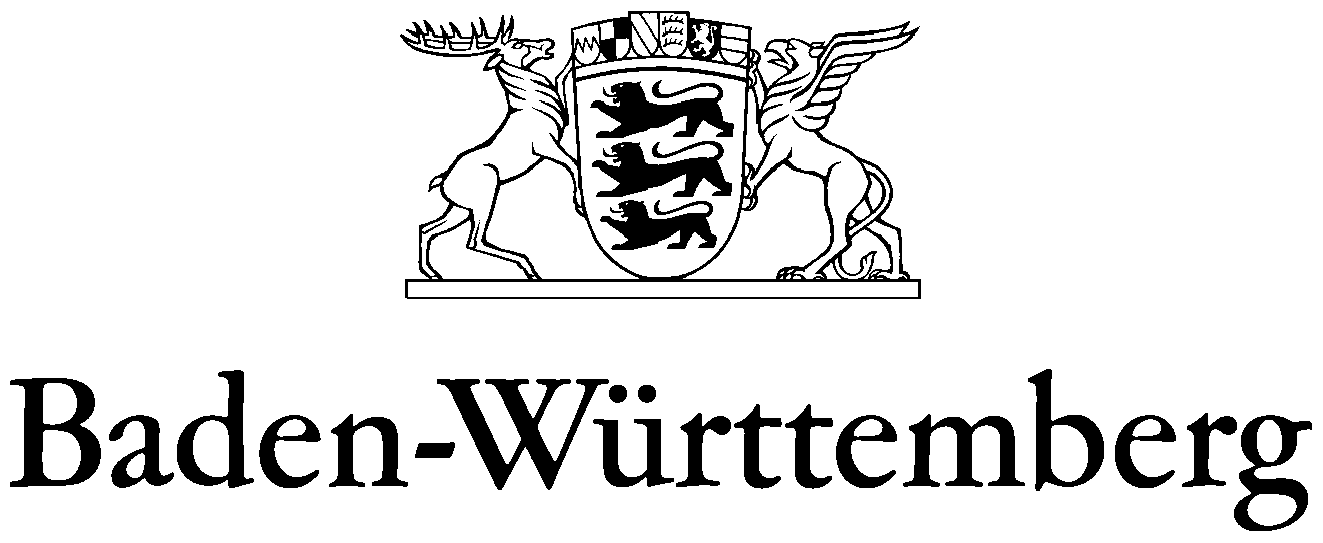 Logo MINISTERIUM FÜR SOZIALES UND INTEGRATION
MINISTERIUM FÜR SOZIALES UND INTEGRATION
MINISTERIUM FÜR SOZIALES UND INTEGRATION
DrittmittelgeberBezeichnung der Förderung Höhe der (beantragten) Drittmittel in €Bewilligungszeitraum der DrittmittelWelche konkreten Projektausgaben sollen mit den Drittmitteln finanziert/teilfinanziert werden